Министерство образования Российской ФедерацииФедеральное агентство по образованию ГОУ ВПОВсероссийский заочный финансово - экономический институт                                         Кафедра математики и информатики                                      КОНТРОЛЬНАЯ РАБОТАПо дисциплине: «Эконометрика»                                               Вариант№8                                                                        Выполнила: студентка 3курса                                                                        Группа:3Фкп-4                                                                        № зачетной книжки:06ФФД10858                                                                        ФИО: Гордиенко А.А.                                                                        Проверил: Поддубная М.Л.                                                      Барнаул 2009Задание 1:параметры уравнения линейной регрессииПостроим линейную модель YT = a + b · X. Предварительно упорядочим всю таблицу исходных данных по возрастанию факторной переменной Х (Данные → Сортировка).Используем программу РЕГРЕССИЯ и найдем коэффициенты модели: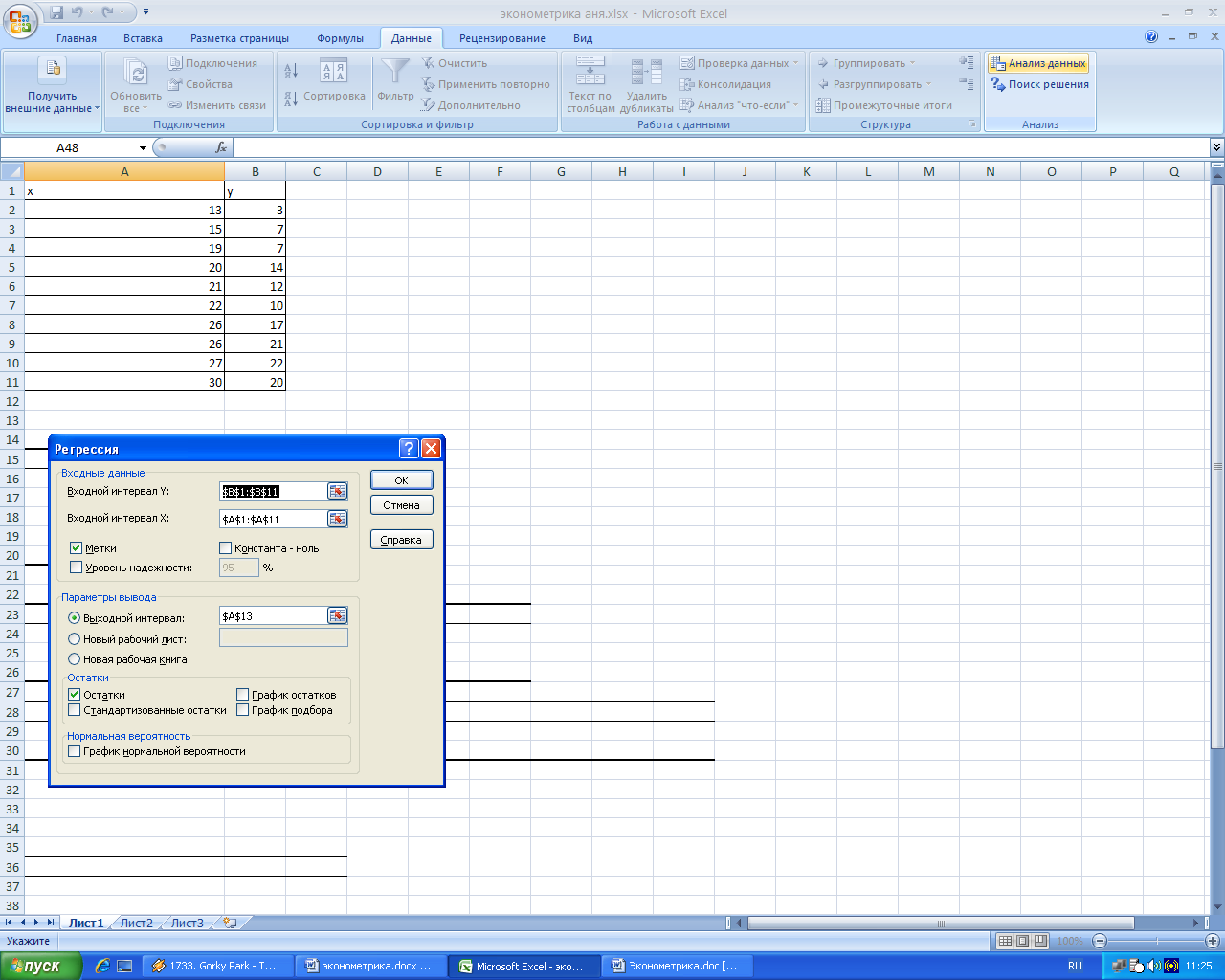 Таблица 1:Коэффициенты модели содержатся в таблице 4 (столбец Коэффициенты). Уравнение модели имеет вид            у= -11,3613 + 1,126085хКоэффициент регрессии  b = 1,126085, следовательно, при увеличении объема капиталовложений (Х), объем выпуска продукции увеличивается на 1,13 млн. руб. Задание 2:Вычисление остатков, остаточной суммы квадратов, оценка дисперсии остатков, построение графика остатков.Остатки модели Ei = yi - yTi содержатся в столбце Остатки итогов программы РЕГРЕССИЯ (таблица 4).Программой РЕГРЕССИЯ найдены остаточная сумма квадратов SSост = 56,18875 и дисперсия остатков MSост = 7,023594 (таблица 2).Для построения графика остатков нужно выполнить:Вызвать Мастер диаграмм, выбрать тип диаграммы Точечная (с соединенными точками).Для указания данных для построения диаграммы зайти во вкладку Ряд, нажать кнопку Добавить; в качестве значений Х указать исходные данные Х (таблица 1); значения У – остатки (таблица 4).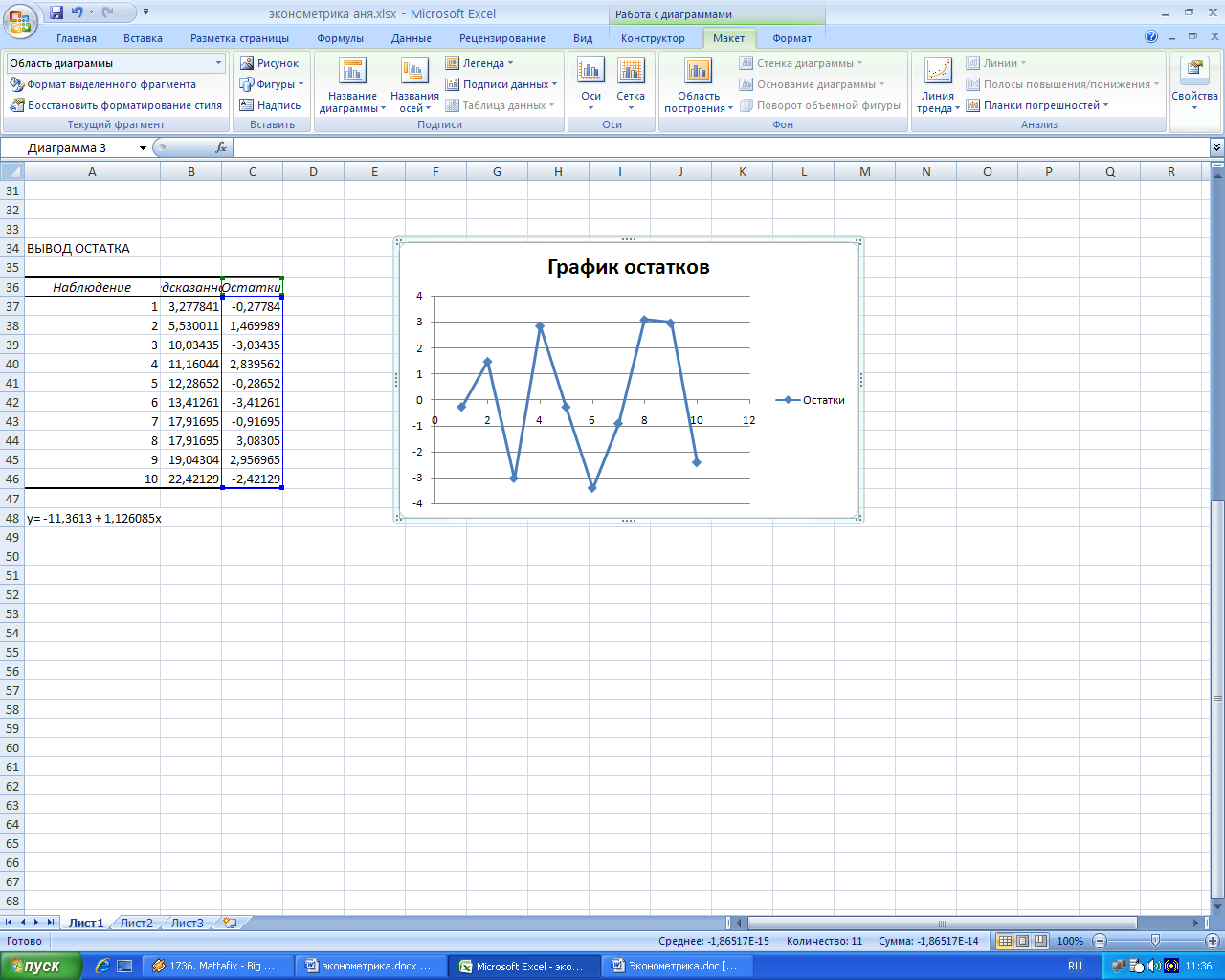 Задание 3: Проверим выполнение предпосылок МНК.Предпосылками построения классической линейной регрессионной модели являются четыре условия, известные как условия Гаусса-Маркова.Проведем проверку случайности остаточной компоненты по критерию поворотных точек.Количество поворотных точек определим по графику остатков: р = 7.Вычислим критическое значение по формуле: При n = 10 найдем ркр = [2,97] = 2. 	не вып.	вып.	0	ркр	рСравним р = 7 > ркр = 2, следовательно, свойство случайности для ряда остатков выполняется.а)Свойство математического ожидания : М[Е]= оДля линейной модели построенной  МНК выполняется автоматически. Найдем Еср= -1,86517Е-15 (СРЗНАЧ остатков).б) Свойства постоянства дисперсии остаточной компоненты проверим по критерию Голдфельда-Квандта.В упорядоченных по возрастанию переменной Х исходных данных (n = 10) выделим первые 3 и последние 3 уровня.По первым трем наблюдениям остаточная сумма квадратов SS1  =4,5714,а по последним трем наблюдениям SS2 =0,962 Рассчитаем статистику критерия:        F = SSmax/SSmin = 4,5714/0,962=4,7543Критическое значение при уровне значимости α = 5% и числах степеней свободы k1 = k2 = 3-1-1 = 1 составляет Fкр = 215,7 (Приложение 2 или FРАСПОБР). F = 4,7543 < Fкр = 215,7, следовательно, свойство постоянства дисперсии остатков выполняется, модель гомоскедастичная.в) Для проверки независимости уровней ряда остатков используем критерий Дарвина-УотсонаПредварительно по столбцу остатков с помощью функции СУММКВРАЗН определим = 128,5615373; используем найденную программой РЕГРЕССИЯ сумму квадратов остаточной компоненты SSост = = 56,1888. Таким образом, d = 128,5615373/56,1888 = 2,2880276                 не вып.		 вып.            перейти к d΄=4- d               0              d1     d2            2	   	          4	             dПолученное значение d = 2,29 попадает в интервал [2; 4],перейдем к  d'  =4- d.d'=4-2,29 = 1,71d' = 1,71 лежит в интервале (d2 ;2), => свойство независимости остатков по критерию Дарбина - Уотсона выполняется.г) Соответствие ряда остатков нормальному закону распределения проверим с помощью R/S – критерия.С помощью функций МАКС и МИН для ряда остатков определим Emax = 3,08305, Emin = -3,41261. Стандартная ошибка модели найдена программой РЕГРЕССИЯ и составляет SE = 2,650206 (таблица 1). Тогда R/S = 3,08305-(-3,41261)/2,650206 = 2,451001103 Критический интервал определяется по таблице критических границ отношения R/S и при n = 10 составляет (2,67; 3,57).	не вып.	вып.	не вып.	R/S2,45 не входит в интервал [2,67; 3,57], значит, для построенной модели свойство нормального распределения остаточной компоненты не выполняется. Задание 4 :Проверка значимости параметров уравнения регрессии с помощью t-критерия СтьюдентаОсуществим проверку значимости параметров уравнения регрессии с помощью t-критерия Стьюдента (α = 0,05).t-статистики для коэффициентов уравнения регрессии приведены в таблице 4. Для свободного коэффициента = -11,3613  определена статистика t() = -3,101486797. Для коэффициента регрессии b = 1,126085, определена статистика t(b) = 6,915643232. Критическое значение tкр = 2,31 найдено для уровня значимости α = 0,05 и числа степеней свободы k = 10 – 1 – 1 = 8 (Приложение 1 или функция СТЬЮДРАСПОБР).	не знач.	                          знач.                         0		           tкр	        |t|Сравнение показывает:|t()| = Ι-3,101486797Ι < tкр = 2,31, следовательно, свободный коэффициент не является значимым, его можно исключить из модели.|t(b)| = 6,915643232 > tкр = 2,31, значит, коэффициент регрессии b является значимым, его и фактор объем выпуска продукции нужно сохранить в модели.Задание 5:Вычисление коэффициента детерминации, проверка значимости уравнения регрессии с помощью F- критерия Фишера ,относительная ошибка аппроксимации. Вывод о качестве  модели.Коэффициент детерминации R-квадрат определен программой РЕГРЕССИЯ (таблица 1) и составляет R²= 85,7%. Таким образом, вариация (изменение) суммы объема выпуска продукции Y на 85,7% объясняется по полученному уравнению вариацией объема капиталовложений Х.Проверим значимость полученного уравнения с помощью F – критерия Фишера. F – статистика определена программой РЕГРЕССИЯ (таблица 2) и составляет F = 47,8261213. Критическое значение Fкр = 5,32 найдено для уровня значимости α = 5% и чисел степеней свободы k1 = 1, k2 = 8.					не знач.	знач.			0	Fкр	F	Сравнение показывает, что F = 47,8261213 > Fкр = 5,32, следовательно, уравнение модели является значимым, его использование целесообразно, зависимая переменная Y достаточно хорошо описывается включенной в модель факторной переменной Х.Для вычисления средней относительной аппроксимации дополним таблицу столбцом относительных погрешностей, которые вычислим по формуле  с помощью функции ABS.По столбцу относительных погрешностей найдем среднее значение Ēотн = 16,7168505 (функция СРЗНАЧ).		точная		удовлетв.	неудовлетв.		0	5%	15%	Ēотн			Ēотн = 16,717% >15%, следовательно, модели неудовлетворительна.Вывод: на основании проверки предпосылок МНК, критериев Стьюдента и Фишера и величины коэффициента детерминации модель можно считать не точной. Задание 6:Прогнозирование среднего значения показателя Y при уровне значимости α=0,01 при Х=80%Согласно условию задачи прогнозное значение факторной переменной Х составит x* = (30*80)/100 = 24. Рассчитаем по уравнению модели прогнозное значение показателя Y:                             у*Т = -11,3613+1,126085*24 = 15,66474Таким образом, если объем капиталовложений составит 24 млн. руб., то объем выпуска продукции будет около 15,66474 млн. руб.Зададим доверительную вероятность γ = 1 – α и получим доверительный прогнозный интервал для среднего значения Y. Для этого нужно рассчитать стандартную ошибку прогнозирования         , где- стандартная ошибка модели SE  = 2,650206 (таблица 1). - по столбцу исходных данных Х найдем среднее значение  = 21,9 (функция СРЗНАЧ) и определим ∑(xi - )² = 264,9 (КВАДРОТКЛ).Следовательно, стандартная ошибка прогнозирования для среднего значения составляет       При tкр (10%,8) = 2,306004 размах доверительного интервала для среднего значения        U (у*Т)= tкр · S(у*Т)=2,306004 · 0,341537394= 0,787586597.Границами прогнозного интервала будутUнижн = у*Т - U (у*Т) = 15,66474 –0,787586597  = 14,877154,Uверх = у*Т +U (у*Т) = 15,66474 + 0,787586597  = 16,452326Таким образом, 95% можно утверждать, что если объем капиталовложений составит  24 млн. руб., то ожидаемый объем выпуска продукции будет от  14,877154 до 16,45232 млн. руб.Задание 7:График фактических и модельных значений Y, точки прогнозаДля построения чертежа используем Мастер диаграмм (точечная) – покажем исходные данные.Затем с помощью опции Добавить линию тренда построим линию модели: тип→линейная; параметры→показывать уравнение на диаграмме.Показать на графике результаты прогнозирования. Для этого в опции Исходные данные добавим ряды:Имя→прогноз; значения Х→х*; значения У→у*;Имя→нижняя граница; значения Х→х*; значения У→Uнижн;Имя→верхняя граница; значения Х→х*; значения У→ Uверх.Задание 8: Уравнения нелинейной регрессииГиперболическая модель ут = а + b/x не является стандартной. Для ее построения выполним линеаризацию: обозначим = 1/х и получим вспомогательную модель ут = а + b. Вспомогательная модель является линейной. Ее можно построить с помощью программы РЕГРЕССИЯ, предварительно подготовив исходные данные: столбец значений yi (остается без изменений) и столбец преобразованных значений i = 1/хi (таблица ниже).С помощью программы регрессия получим:Таким образом, а = 34,02304269, b = -425,8844696, следовательно, уравнение гиперболической модели имеет вид: ут =34,02304269+((-425,8844696)/х).С помощью полученного уравнения рассчитаем теоретические значения ут i для каждого уровня исходных данных хi. Степенная модель ут = а · x является стандартной. Для ее построение используем Мастер диаграмм: исходные данные покажем с помощью точечной диаграммы, затем добавим линию степенного тренда и выведем на диаграмму уравнение модели.Показательная модель ут = а · b тоже стандартная (экспоненциальная). Построим ее с помощью Мастера диаграмм.Можно вычислить b=е0,1067= 1,112600424 (функция EХP), тогда уравнение показательной модели ут = 1,1071 · (1,112600424).Задание 9:Сравнение моделей по характеристикам: коэффициенты детерминации, коэффициенты эластичности и средние относительные ошибки аппроксимации, сделать вывод.Заполним для каждой модели расчетную таблицу, в которую занесем теоретические значения yti = f(хi), найденные по соответствующему уравнению для каждого уровня исходных данных хi ошибки модели Ei = yi – yTi и относительные погрешности .Среднюю относительную погрешность Ēотн  найдем по столбцу  с помощью функции СРЗНАЧ. Индекс детерминации вычислим по формуле , где числитель дроби - функция СУММКВ для столбца ошибок и знаменатель - функция КВАДРОТКЛ для столбца У.Гиперболическая модель:Квадроткл (У) = 392,1Суммкв (Е) = 78,31926477R – квадрат = 0,800256912Е ср.отн. = 25,12314114Степенная модель:Квадроткл (У) =392,1Е ср.отн. = 19,34725064R – квадрат = 0,827425037Суммкв (Е) = 67,66664292Показательная модель:Квадроткл (У) =392,1Суммкв (Е) = 100,869051R – квадрат = 0,742746618Е ср.отн. = 21,77948048Составим сводную таблицу характеристик качества построенных моделей:Столбец средних относительных погрешностей показывает, что наиболее точной является показательная модель, ее погрешность – наименьшая. А также 0,74% < 5%, следовательно, модель точная.По величине индекса детерминации лучшая модель – линейная (индекс детерминации наибольший). R²= 85,7%, таким образом, вариация (изменение) суммы объема выпуска продукции Y на 85,7% объясняется по полученному уравнению вариацией объема капиталовложений Х.Для нелинейной модели уТ = f(х) коэффициенты эластичности определяются соотношением Э(х) = f '(х) · х / f(х), согласно которому:для степенной модели ут = а · x коэффициент эластичности Э = b и представляет собой постоянную величину;для показательной модели ут = а · b коэффициент эластичности Э(х) = хLnb и зависит от значения фактора Х.Для построения степенной модели ут = 0,0128х2,2226 получим Э = 2,22. Согласно этой модели увеличение объема капиталовложений на 1% приводит к увеличению среднего объема выпуска продукции (млн. руб.) на 2,22%.Для показательной и гиперболической модели результаты расчета коэффициентов эластичности приведены в таблицеТаким образом, согласно показательной модели увеличение объема капиталовложений на 1% приводит к увеличению среднего объема выпуска продукции (млн. руб.) на величину от 1,39% до 3,2%. Согласно гиперболической модели увеличение объема капиталовложений на 1% приводит к увеличению среднего объема выпуска продукции (млн. руб.) в пределах от 25,9% до 0,71%.Окончательный вывод о качестве модели по коэффициентам эластичности следует делать с учетом экономического смысла задачи. Логично предположить, что наиболее подходящей является показательная модель, т.к. наблюдаемый рост коэффициента эластичности соответствует реальной ситуации: чем больше объем капиталовложений, тем сильнее это сказывается на объеме выпуска продукции. Список литературы:1)Эконометрика, учебник/ И.И. Елисеева, М.: «Финансы и статистика»,20022)Практикум по эконометрике, учебник/ И.И. Елисеева, М.: «Финансы и статистика»,20023)Эконометрика, методичка, М.: вузовский учебник,2007ху1331571972014211222102617262127223020ВЫВОД ИТОГОВРегрессионная статистикаРегрессионная статистикаМножественный R0,92558R-квадрат0,856698Нормированный R-квадрат0,838785Стандартная ошибка2,650206Наблюдения10Таблица 2:Дисперсионный анализdfSSMSFЗначимость FРегрессия1335,9112335,911247,826120,000123Остаток856,188757,023594Итого9392,1Таблица 3:КоэффициентыСтандартная ошибкаt-статистикаP-ЗначениеНижние 95%Верхние 95%Нижние 95,0%Верхние 95,0%Y-пересечение-11,36133,663168-3,101490,014633-19,8085-2,91399-19,8085-2,91399х1,1260850,1628326,9156430,0001230,7505951,5015760,7505951,501576Таблица 4:ВЫВОД ОСТАТКАНаблюдениеПредсказанное уОстатки13,277841-0,2778425,5300111,469989310,03435-3,03435411,160442,839562512,28652-0,28652613,41261-3,41261717,91695-0,91695817,916953,08305919,043042,9569651022,42129-2,42129регрессия 1(без остатков)регрессия 1(без остатков)ВЫВОД ИТОГОВРегрессионная статистикаРегрессионная статистикаМножественный R0,755929R-квадрат0,571429Нормированный R-квадрат0,142857Стандартная ошибка2,13809Наблюдения3Дисперсионный анализДисперсионный анализdfSSMSFЗначимость FРегрессия16,0952380956,0952381,3333330,454371Остаток14,5714285714,571429Итого210,66666667КоэффициентыСтандартная ошибкаt-статистикаP-ЗначениеНижние 95%Верхние 95%Нижние 95,0%Верхние 95,0%Y-пересечение-3,285717,850646665-0,418530,747659-103,03896,46621-103,03896,46621Переменная X 10,5714290,4948716591,1547010,454371-5,716516,859369-5,716516,859369регрессия 2 (без дстатков)регрессия 2 (без дстатков)ВЫВОД ИТОГОВРегрессионная статистикаРегрессионная статистикаМножественный R0,720577R-квадрат0,519231Нормированный R-квадрат0,038462Стандартная ошибка0,980581Наблюдения3Дисперсионный анализДисперсионный анализdfSSMSFЗначимость FРегрессия11,0384615381,0384621,080,487754Остаток10,9615384620,961538Итого22КоэффициентыСтандартная ошибкаt-статистикаP-ЗначениеНижние 95%Верхние 95%Нижние 95,0%Верхние 95,0%Y-пересечение30,576929,2327722193,3117810,186687-86,7366147,8904-86,7366147,8904Переменная X 1-0,346150,333086694-1,039230,487754-4,578423,886114-4,578423,886114НаблюдениеПредсказанное уОстаткиотносит. погрешн.13,277841-0,2778406958,47633306525,5300111,46998867526,58201925310,03435-3,03435258630,23964486411,160442,83956209925,44310648512,28652-0,2865232162,332012167613,41261-3,41260853225,44328736717,91695-0,9169497925,117778433817,916953,08305020817,20745017919,043042,95696489215,527802561022,42129-2,42129105310,79907061ху1/х1330,0769231570,0666671970,05263220140,0521120,04761922100,04545526170,03846226210,03846227220,03703730200,033333КоэффициентыY-пересечение34,02304269Переменная X 1-425,8844696ху1/хУт1330,0769231,2626991570,0666675,6307451970,05263211,6080720140,0512,7288221120,04761913,7428322100,04545514,6646626170,03846217,6428726210,03846217,6428727220,03703718,2495430200,03333319,82689ху1/хУтЕЕотн1330,0769231,2626991,73730112557,910037511570,0666675,6307451,36925528319,560789761970,05263211,60807-4,60807060665,8295800820140,0512,728821,271180799,07986278621120,04761913,74283-1,74282985214,523582122100,04545514,66466-4,66465770846,6465770826170,03846217,64287-0,6428707823,78159283726210,03846217,642873,35712921815,9863296127220,03703718,249543,75045618417,0475281130200,03333319,826890,1731062970,865531483хуУтЕЕотн1333,828780457-0,82878045727,626015221575,2624793181,73752068224,821724031978,899543355-1,89954335527,1363336520149,9742267724,02577322828,75552306211211,116666430,8833335747,361113118221012,32760244-2,32760243823,27602438261717,87021316-0,8702131585,118900928262117,870213163,12978684214,90374687272219,433860092,56613990711,6642723302024,56177057-4,56177057322,80885287хуУтЕЕотн1334,431969114-1,43196911447,732303811575,4862446131,51375538721,625076961978,406825867-1,40682586720,0975123920149,3534380244,64656197633,1897284211210,406639111,59336088813,2780074221011,57843109-1,57843108815,78431088261717,74216442-0,742164424,36567306262117,742164423,2578355815,51350276272219,739939662,26006034310,27300156302027,18713752-7,18713752535,93568762МодельR – квадрат Е ср.отн. линейная0,85669790716,7168505степенная0,82742503719,34725064показательная0,7427466180,742746618гиперболическая0,08002569125,12314114XКоэффициенты эластичностиКоэффициенты эластичностиXпоказательная модельгиперболическая модель131,387125,94470026151,60055,042369953192,02731,930981715202,1341,672914284212,24071,475694093222,34741,320070701262,77420,928430079262,77420,928430079272,88090,864322913303,2010,716004695